24 February 2017Recognising Our Volunteers Peabody is very proud of our Wilpinjong volunteers who braved extreme conditions to help fight the bushfires that ravaged the areas near Kains Flat, northeast of Mudgee on Sunday and Monday 12-13 February. Employees who trained last year with the NSW Rural Fire Service (RFS) were called on to support both the RFS fire trucks and coordination on ground. The helped out with mapping and some additional radios as well as staffing Fire Control (RFS Headquarters) in Mudgee. Our team provided the Wilpinjong’s fire truck, a grader and a water cart (including fuel) and manned the truck from Sunday afternoon until the fires were under control on Monday. They also arranged hire of an Absolute Service Group dozer to assist RFS efforts. Peabody was also proud to offer assistance through an updated site ‘Community Services Leave’ policy to support our brave volunteers who assisted in the fire effort. The two biggest fires – the Sir Ivan Fire, to the east of Dunedoo, and at Klains Flat were devastating, destroying over 130,000 acres of farmland, homes, farm machinery and $2 million worth of livestock lost. The Dunedoo Lions Club is currently seeking donations to assist victims of the Sir Ivan area bush fire. Every cent donated will be distributed to victims quickly and efficiently. Please give generously to all those that have been affected. Further details below.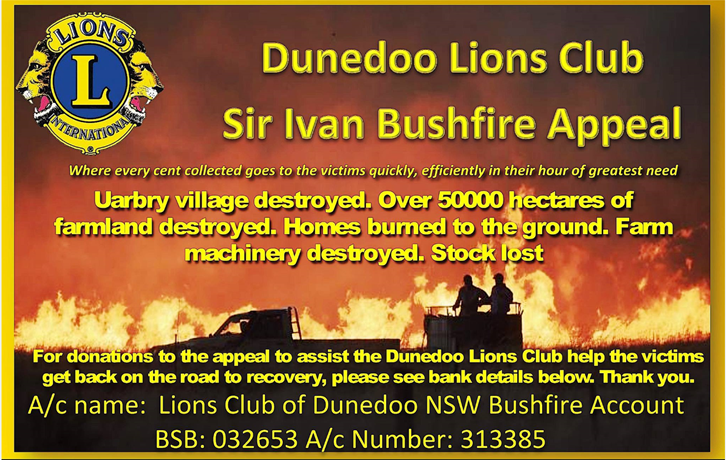 